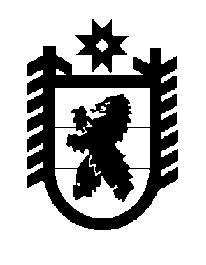 Российская Федерация Республика Карелия    ПРАВИТЕЛЬСТВО РЕСПУБЛИКИ КАРЕЛИЯПОСТАНОВЛЕНИЕот  4 июля 2017 года № 220-Пг. Петрозаводск О внесении изменений в постановление ПравительстваРеспублики Карелия от 25 февраля 2009 года  № 32-ППравительство Республики Карелия п о с т а н о в л я е т:Внести в Порядок формирования, ведения, обязательного опубликования перечня государственного имущества Республики Карелия, свободного от прав третьих лиц (за исключением имущественных прав субъектов малого и среднего предпринимательства), утвержденный постановлением Правительства Республики Карелия от 25 февраля 2009 года № 32-П «О Порядке формирования, ведения, обязательного опубликования перечня государственного имущества Республики Карелия, свободного от прав третьих лиц (за исключением имущественных прав субъектов малого и среднего предпринимательства)» (Собрание законодательства Республики Карелия, 2009, № 2, ст. 158; 2010, № 12, ст. 1708; 2014, № 5, ст. 806), следующие изменения:пункт 1 изложить в следующей редакции:«1. Настоящий Порядок регулирует отношения, связанные с формированием, ведением (в том числе ежегодным дополнением), обязательным опубликованием перечня государственного имущества Республики Карелия (за исключением земельных участков), свободного от прав третьих лиц (за исключением имущественных прав субъектов малого и среднего предпринимательства), предусмотренного частью 4 статьи 18 Федерального закона от 24 июля 2007 года № 209-ФЗ «О развитии малого и среднего предпринимательства» (далее соответственно – Перечень государственного имущества, Федеральный закон).»;пункт 2 дополнить абзацем следующего содержания:«Имущество, включенное в Перечень государственного имущества, может быть отчуждено на возмездной основе в собственность субъектов малого и среднего предпринимательства в соответствии с частью 2.1 статьи 9 Федерального закона от 22 июля 2008 года № 159-ФЗ «Об особенностях отчуждения недвижимого имущества, находящегося в государственной собственности субъектов Российской Федерации или в муниципальной собственности и арендуемого субъектами малого и среднего предпринимательства, и о внесении изменений в отдельные законодательные акты Российской Федерации».»;пункт 3 изложить в следующей редакции:«3. В состав Перечня государственного имущества включаются:государственное имущество Республики Карелия, не ограниченное в обороте;государственное имущество Республики Карелия, не являющееся объектом религиозного назначения;государственное имущество Республики Карелия, не являющееся объектом незавершенного строительства;государственное имущество Республики Карелия, не включенное в прогнозный план (программу) приватизации государственного имущества Республики Карелия;высвобождающиеся помещения нежилого фонда или помещения, переводимые из жилищного фонда в нежилой;площади, изъятые у арендаторов, пользующихся ими незаконно или заключивших договор аренды на пользование ими с нарушением требований действующего законодательства;иное государственное имущество Республики Карелия, свободное от прав третьих лиц (за исключением имущественных прав субъектов малого и среднего предпринимательства).»;пункт 4 дополнить абзацем следующего содержания:«Перечень государственного имущества подлежит ежегодному дополнению в срок до 1 ноября текущего года.»;дополнить пунктами 4.1 – 4.2 следующего содержания:«4.1.  Комитет вправе подготовить предложения в соответствии с пунктом 4 настоящего Порядка, предусматривающие исключение объекта из Перечня государственного имущества, если в течение двух лет со дня включения объекта в Перечень государственного имущества в отношении такого объекта от субъектов малого и среднего предпринимательства и организаций, образующих инфраструктуру поддержки субъектов малого и среднего предпринимательства, не поступило:	ни одной заявки на участие в аукционе (конкурсе) на право заключения договора, предусматривающего переход прав владения и (или) пользования в отношении объекта;	ни одного заявления о предоставлении объекта, в отношении которого заключение договора, предусматривающего переход прав владения и (или) пользования, может быть осуществлено без проведения аукциона (конкурса) в случаях, предусмотренных Федеральным законом от 26 июля 2006 года                    № 135-ФЗ «О защите конкуренции».4.2. Комитет готовит предложения в соответствии с пунктом 4 настоящего Порядка, предусматривающие исключение объекта из Перечня государственного имущества, в одном из следующих случаев:в отношении объекта в установленном законодательством Российской Федерации порядке принято решение о его использовании для государственных нужд Республики Карелия либо для иных целей;право собственности Республики Карелия на объект прекращено по решению суда или в ином установленном законом порядке.»;абзац второй пункта 9 изложить в следующей редакции:«Перечень государственного имущества, а также все изменения в него подлежат обязательному опубликованию в газете «Карелия» в течение десяти рабочих дней со дня его утверждения или внесения в него изменений, а также размещению на Официальном интернет-портале Республики Карелия, в том числе в форме открытых данных, в течение трех рабочих дней со дня утверждения Перечня государственного имущества или внесения в него изменений и (или) на официальных сайтах информационной поддержки субъектов малого и среднего предпринимательства в течение пяти рабочих дней со дня утверждения Перечня государственного имущества или внесения в него изменений.»;дополнить пунктом 10 следующего содержания:«10. Сведения об утвержденном Перечне государственного имущества, а также об изменениях, внесенных в него (в том числе о ежегодных дополнениях), представляются Комитетом в акционерное общество «Федеральная корпорация по развитию малого и среднего предпринимательства» в целях проведения мониторинга в соответствии с частью 5 статьи 16 Федерального закона в составе, сроки, порядке и форме, которые установлены федеральным органом исполнительной власти, осуществляющим функции по выработке государственной политики и нормативно-правовому регулированию в сфере развития предпринима-тельской деятельности, в том числе среднего и малого бизнеса.». Временно исполняющий обязанности
Главы Республики Карелия                                                       А.О. Парфенчиков